Состав профсоюзного комитетаМБОУ СОШ № 58на 2018-2019 уч.г.Ревизионная комиссия:Председатель – Пираева Д.В.Члены: Мальцева М.Н.               Антонова О.Н.               Гудим Н.В.Специалист по охране труда – Мальцева М.Н.Комиссия социального страхования: Председатель – Гудим Н.В.Заместитель председателя ПК -  Мальцева М.Н.Секретарь – Степанцова Я.О.Члены комиссии:Пираева Д.В.Ханаева А.В.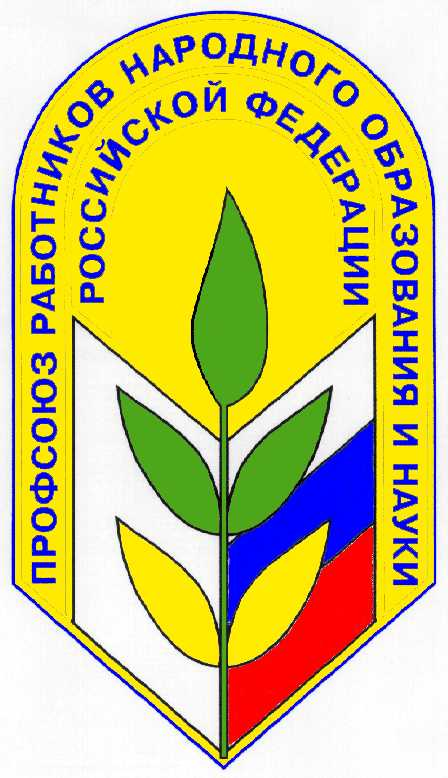 